                                      PRACOVNÝ LIST	       RVK       Mgr. Silvia Sojková 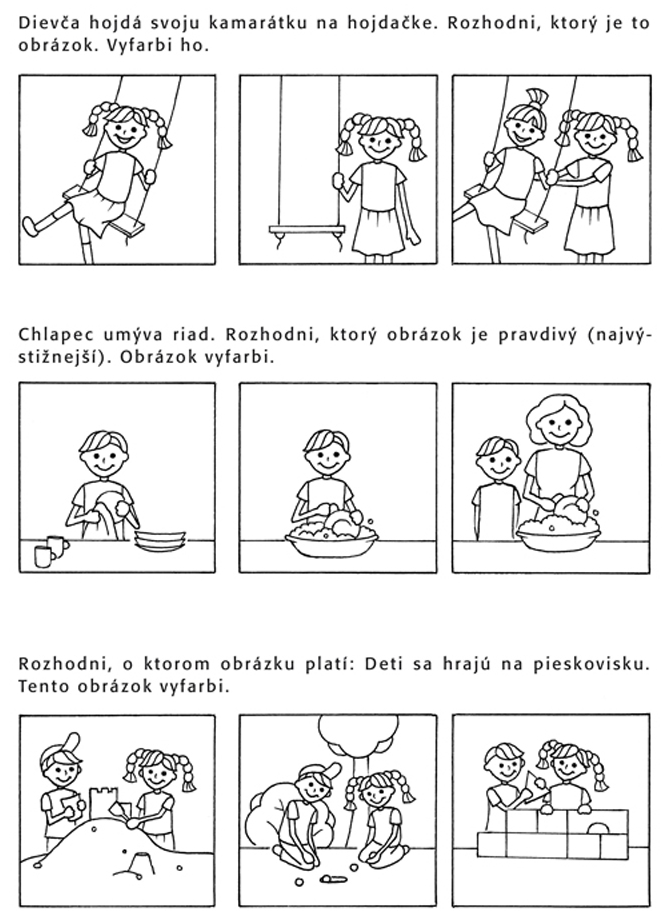 